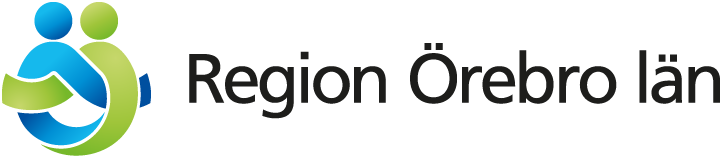 Öppet hus på Vuxenhabiliteringen i Nora, Hallsberg, Karlskoga och ÖrebroUnder Öppet hus får besökarna träffa alla som arbetar inomVuxenhabiliteringen. De får följa med på rundvandring i lokalerna och fårinformation om Vuxenhabiliteringens verksamhet. I Örebro kan besökarna ävenbesöka Upplevelsens olika sinnesrum och Karla trädgård. Alla besökare bjuds på fika.27 maj kl. 14-16Vuxenhabiliteringen Nora, Trängkårsvägen 1Vuxenhabiliteringen Hallsberg, Hasselvägen 1Vuxenhabiliteringen Karlskoga, Baggängsvägen 16 B28 maj kl. 14-18Vuxenhabiliteringen Örebro, Folkungagatan 33, KarlahusetKvalificerad hjälp inom flera livsområden Vuxenhabiliteringen erbjuder habilitering och rehabilitering till vuxna länsinvånare som har en bestående funktionsnedsättning och behov av kvalificerad hjälp inom flera livsområden. Här arbetar arbetsterapeut, kurator, logoped, psykolog, sjukgymnast, läkare, specialpedagog, musikterapeut och sjuksköterska.För mer information, kontaktaAnn-Mari Gustafsson, verksamhetschef Vuxenhabiliteringen, tfn 070-398 81 10.PRESSMEDDELANDEKommunikationsstrateg Jeanette Tsuranov, tfn 073-088 75 85Kommunikationsstrateg Jeanette Tsuranov, tfn 073-088 75 852015-05-25